Fun Science for Everyone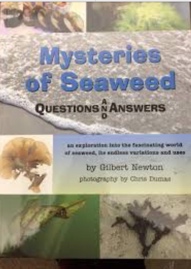 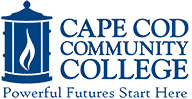 STEM WEEK: Friday, October 25, 2019 from 9-4Cape Cod Community College Lorusso Tech Building G1Engaging Activities F2F and Online Using Zoom, Seaweeds, and GIS to:Sample high-impact, evidence-based instructional and co-curricular practices to improve STEM learning, broadened participation, and encourage STEM career pathsExplore tools to create a sense of science identity and belonging Use metacognition to demonstrate how effective a growth mindset can beWorkshop description: Register today for our workshop on how to increase enrollment, be more effective, encourage student success, and have fun. Join us for F2F and online icebreakers and improving accessibility, get your hands wet preparing seaweed wet mounts and using them to measure climate change, lunch featuring geoscience career opportunities and an afternoon of exploring how GIS can be used in your classroom.  We want to feature student research, internship, educational and career opportunities. Please bring your syllabi to work on. Attendees include high school and college instructors.As demographics shift and technology increases we can improve the educational experience in an effort to leave no one behind. Each individual brings their personal strengths into collaborations. We want to use some technologies such as zoom to increase accessibility. Bring your class materials to implement universal design and add icebreakers.The seaweed lab will include a quick overview of marine algae diversity, taxonomy, and ecology. The focus will be on the role that algae play in water quality, particularly the effects of algae blooms due to nitrogen loading. A brief discussion of the economic importance of seaweeds will also be covered. Participants will learn how to prepare a seaweed herbarium and will receive a copy of "Mysteries of Seaweeds.A lunch featuring student geoscience career pathways and transfer opportunities. Former student research will also be on display.The GIS lab will introduce esri’s ArcGIS for any classroom.  We will explore some local databases with Google Earth and our own data.  We will see our planet as a whole and then identify attributes of particular interest.Workshop Conveners: Catherine Etter, Gilbert Newton, and Audrey Russano For information and to register by 10/21/19, please contact Catherine Etter (cetter@capecod.edu)Please bring a sampling of your own course materials and be prepared for a seaweed labThis workshop is free to participants, thanks to funding from the National Science Foundation. Wake-up and breaks with fruit, pastry, and coffee as well as lunch will be provided. This workshop is part of the Supporting and Advancing Geoscience in Two-Year Colleges: Faculty as Change Agents project and is supported by the National Science Foundation Division of Undergraduate Education through grants DUE 1525593, 1524605, 1524623, and 1524800.Disclaimer: Any opinions, findings, conclusions or recommendations expressed in this website are those of the author(s) and do not necessarily reflect the views of the National Science Foundation.